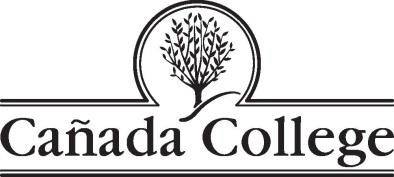 Educational Master Plan Task Force Meeting AGENDAWednesday, December 1, 2021ZOOM Meeting:  https://smccd.zoom.us/j/81636973039MEETING TIME: 8:30 – 10:00 a.m. EMP Task Force membersTask Force Tri-Chairs:David Eck, Academic Senate PresidentRoslind Young, Classified Senate PresidentKaren Engel, Dean of Planning, Research, Innovation & Effectiveness and Accreditation Liaison OfficerFaculty Members:Humanities and Social Sciences Division Rep:  Alicia AguirreBusiness, Design and Workforce Division Rep:  Leonor CabreraScience and Technology Division Rep:  TBDKinesiology, Athletics and Dance Division Rep:  Eddy HarrisCounseling Division Rep:  Jenna FrenchClassified Staff Representatives:Outreach & Welcome Center Rep:  Jeanne StalkerStudent Success Team Retention Specialist Rep:  Nimsi GarciaTransfer Services Rep:  Mary HoInstructional Division Rep:  Krystal MartinezInstructional Technologist:  Allison HughesStudent Representatives:Mira RubioBrittney Samora-DelgadilloAdministrators:  Dean of Business, Design & Workforce:  Hyla LacefieldDean of Enrollment Services and Student Support:  Wissem BennaniOther College Cabinet members attend as neededStaff Support:  The Office of Planning, Research & Institutional Effectiveness will provide staff support, research, analysis and writing throughout the process. AGENDA ITEMDISCUSSION LEADER(s)TYPE OF ITEMTIMEWelcomeVerify meeting notes from previous meetingRoz and DavidWelcome5 minutesExternal (Environmental Scan)Karen Engel & Alex Claxton, PRIEPresentation35 minutesStrategy Break Out Discussion Prompts:Socio-economic and demographic shifts in our region are dramatically changing who our potential students are and what they might need.  How can Cañada adapt? What shifts or modifications to existing college programs might help?What kind of new programs or strategies might help Cañada? Are there ways of leveraging the transfer center plan to better support as many types of students as possible?We can’t be all things to all people, but what are the 1-2 things we could do well?What things should Cañada prioritize the most? What kind of strategic partnerships should Cañada develop or further develop (such as with high schools or our sister colleges)?AllBreak Out Groups40 minutesSpring 2022 ScheduleRoz, David & KarenNext Steps10 minutesMeeting ClosureMeeting ClosureMeeting ClosureMeeting Closure